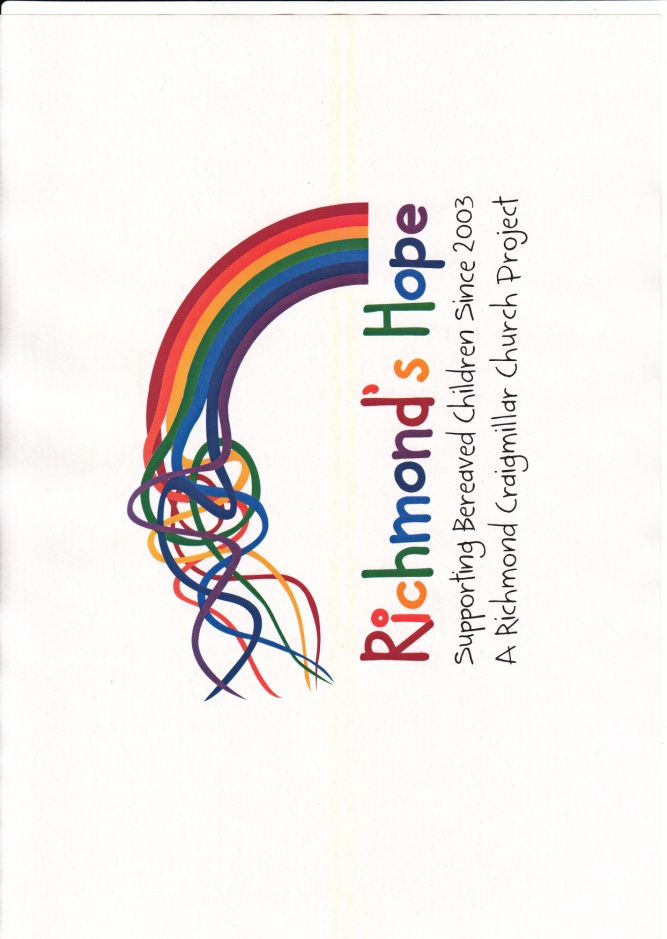 Bereavement Support Worker Vacancy Edinburgh38 Hours per week  Starting Salary £ 23, 530 - £24,970 The successful candidate for this position must have experience of working with children and young people.  Qualified to a degree level or minimum SVQ3 or equivalent in childcare, education, health or playwork.   Richmond’s Hope will provide a comprehensive induction and training programme which will include training in the methodology of  Richmond’s Hope.   Working as part of the staff team of Richmond’s Hope (Edinburgh) they will provide bereavement support to children and young people aged from 4 to 18 years.   Applicants should have enthusiasm and vision for the work of the organisation, excellent interpersonal skills and be able to work as part of a team.  A DRIVING LICENCE AND USE OF CAR IS ESSENTIALApplication Form, Job Description and the Person Specification are all available by email.Email: info@richmondshope.org.ukTelephone: 0131 661 6818Curriculum Vitae will not be acceptedClosing date for applications Thursday 8 February 2019227–229 Niddrie Mains Road, Edinburgh EH16 4PAT 0131 661 6818 E info@richmondshope.org.ukW www.richmondshope.org.ukScottish Charity No:SCO36720 Company Limited by Guarantee SC288400